11 /08 RM 04457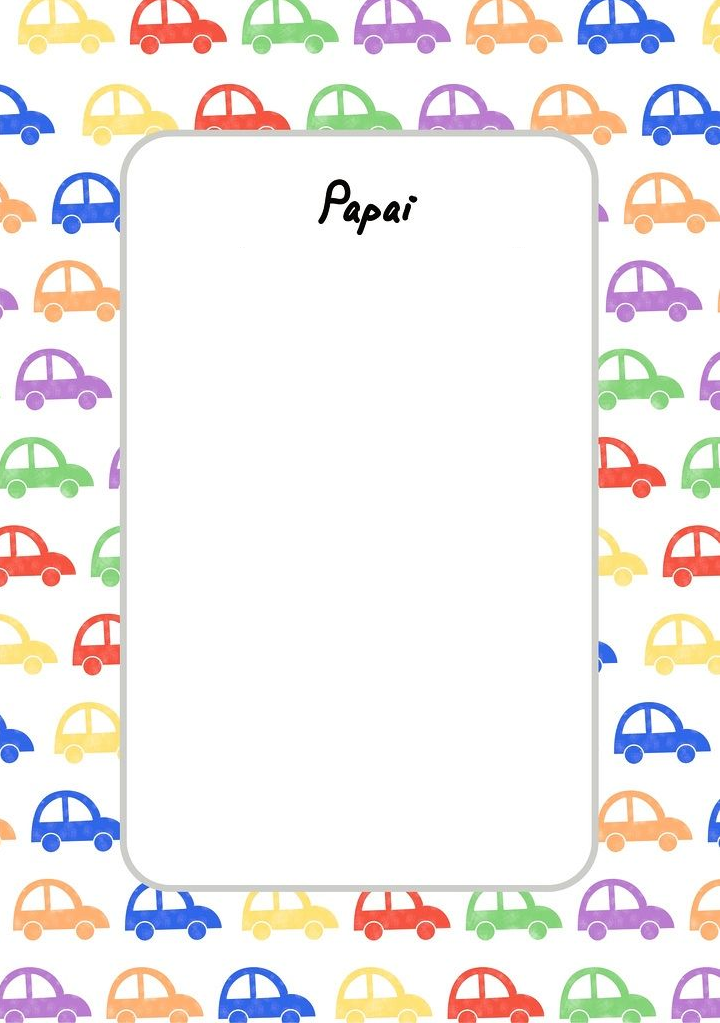 